すべてのIRPA加盟学会の皆様2020年11月6日関係者各位「放射線防護の最適化における合理性に関するIRPAの指針」ドラフト第2版5月に、防護の最適化における合理性に関するIRPA声明についての協議を開始しました。このドラフト文書に関してASから多くのコメントをいただき、その価値を大幅に高めてくださったことに感謝します。いつものように、受け取ったコメントを考慮し、更新した文章を作成しました。これにより、タイトルにわずかな変更があります：放射線防護の最適化における合理性に関するIRPAの指針。この文書は現在、加盟学会との2回目の協議のために発行されています。このv2ドラフトには多くの変更があるため、v1からの変更が行われた場所を特定するマークアップされたコピーも利用できるようにします。この2番目のドラフトは、専門家からの見解を反映していると考えていますが、この重要なトピックに関するより広い視点も考慮する必要があります。したがって、この協議の間、私たちはまた、幅広い国際機関からのコメントを求めています。提案されたガイダンスのドラフトは、検討のために添付しました。ドラフトを確認してコメントいただきますよう、お願いいたします。 2021年1月31日までにご回答をいただければ幸いです。敬具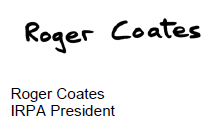 